Bảo đảm nguồn cung nông sản dịp cuối năm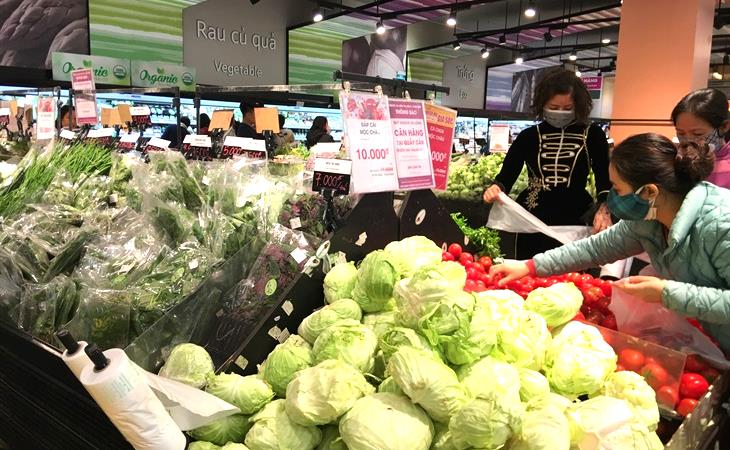 Từ nay đến cuối năm 2021, nhu cầu tiêu thụ nông sản của người dân sẽ tăng cao. Cùng với việc thúc đẩy sản xuất, ngành Nông nghiệp Hà Nội đã chủ động phối hợp với các cơ quan chức năng, doanh nghiệp, hợp tác xã… thiết lập nhiều kênh phân phối, kết nối tiêu thụ nông sản. Việc này có nhiều lợi ích - không chỉ bảo đảm nguồn cung nông sản, góp phần bình ổn giá trên thị trường, mà còn mang lại nguồn thu nhập ổn định cho nông dân Thủ đô.Chủ động nguồn nông sản cho thị trườngÔng Lê Văn Trẻo, xã Liên Châu (huyện Thanh Oai) cho biết, để bảo đảm nguồn cung cho thị trường dịp cuối năm, gia đình đã nhập lượng lớn vịt đẻ, dự kiến mỗi ngày bán ra thị trường hơn 20.000 quả trứng, cho thu nhập khá. Còn Giám đốc Hợp tác xã nông nghiệp hữu cơ Tiên Dương (xã Tiên Dương, huyện Đông Anh) Phạm Thị Lý thông tin, để bảo đảm nguồn hàng tăng từ 2 đến 3 lần so với những tháng trước, đơn vị đã chủ động liên kết sản xuất với một số hợp tác xã, hộ nông dân...Cùng với sự chủ động sản xuất, liên kết của các hộ nông dân, hợp tác xã, nhiều địa phương trên địa bàn thành phố Hà Nội đã sẵn sàng triển khai các kịch bản, giải pháp hỗ trợ tiêu thụ nông sản cho người dân, không để tình trạng nơi thừa, nơi thiếu sản phẩm hoặc nghịch cảnh “được mùa, mất giá”. Phó Chủ tịch UBND huyện Thường Tín Bùi Công Thản cho biết, trong tháng 11-2021, huyện khai trương 2 điểm bán hàng để kết nối tiêu thụ nông sản cho nông dân, hợp tác xã, doanh nghiệp trên địa bàn… Dự kiến cuối năm, căn cứ theo diễn biến thực tế, huyện sẽ bố trí thêm nhiều điểm bán hàng.Về vấn đề này, Giám đốc Sở NN&PTNT Hà Nội Chu Phú Mỹ cho biết, cùng với việc chủ động đẩy mạnh sản xuất, gia tăng nguồn cung cho thị trường, ngành Nông nghiệp đã phối hợp với ngành Công Thương và nhiều tỉnh, thành phố xây dựng phương án cung ứng nông sản cho các siêu thị, cửa hàng thực phẩm sạch… trên địa bàn Thủ đô. Tuy nhiên, theo ông Chu Phú Mỹ, việc thiết lập các kênh phân phối nông sản còn nhiều khó khăn, đặc biệt trong bối cảnh dịch Covid-19 diễn biến khó lường. Công tác phòng, chống dịch tại các chợ, trung tâm thương mại; việc bảo quản, vận chuyển nông sản giữa các tỉnh, thành phố với Hà Nội cũng cần có kịch bản cụ thể…Thiết lập các điểm kết nối, tiêu thụ sản phẩmĐể giải "bài toán" nguồn cung và tiêu thụ, Hà Nội sẽ vận hành tối đa công suất của 141 chuỗi từ sản xuất đến tiêu thụ sản phẩm nông nghiệp. Hiện các chuỗi này đang kiểm soát, cung ứng 1.379 loại sản phẩm tại 110 siêu thị, 1.400 cửa hàng kinh doanh tổng hợp, 300 cửa hàng chuyên kinh doanh nông, lâm, thủy sản trên địa bàn... Mặt khác, theo Giám đốc Sở NN&PTNT Hà Nội Chu Phú Mỹ, ngành Nông nghiệp đã đôn đốc 835 doanh nghiệp sơ chế, chế biến tăng cường thu mua, dự trữ nguồn nguyên liệu (ít nhất bằng 3 lần bình thường); bố trí đầy đủ phương tiện, nhân lực sẵn sàng vận chuyển hàng hóa đến các điểm bán lẻ phục vụ nhu cầu tiêu dùng của người dân...Về vấn đề này, Quyền Giám đốc Sở Công Thương Hà Nội Trần Thị Phương Lan cho biết, việc tập trung đông người tại các điểm kinh doanh hàng hóa tiềm ẩn nhiều nguy cơ lây lan dịch Covid-19. Do đó, hàng hóa cho dịp cuối năm, Tết Nguyên đán sẽ được triển khai phân phối theo hướng đa kênh với sự tham gia của 35 doanh nghiệp tại 565 địa điểm cung ứng hàng hóa thiết yếu theo hình thức trực tuyến. Mặt khác, thành phố đã có phương án sử dụng 2.500 địa điểm tại các quận, huyện làm kho và điểm bán hàng lưu động; các điểm trung chuyển hàng hóa...Từ góc độ địa phương, Phó Chủ tịch UBND huyện Đông Anh Nguyễn Anh Dũng thông tin, huyện đã xây dựng phương án kiểm soát chặt chẽ tại 24 chợ (trong đó có 2 chợ đầu mối), 2 siêu thị và 34 chuỗi cửa hàng Vinmart, 40 chuỗi cung ứng hàng hóa nhằm bảo đảm thực hiện nghiêm túc các quy định phòng, chống dịch và cung ứng đầy đủ hàng hóa cho người dân trên địa bàn trong mọi tình huống. Huyện sẽ thiết lập các điểm bán hàng để tạo kênh phân phối nông sản cho nông dân và phục vụ người tiêu dùng.Thực tế, để chủ động thích ứng, nhiều doanh nghiệp đã xây dựng phương án bán hàng trong điều kiện dịch Covid-19 còn nhiều diễn biến khó lường. Giám đốc điều hành Công ty cổ phần Ubofood Việt Nam Đỗ Hoàng Thạch cho biết, công ty đã thiết lập các kênh bán hàng trực tuyến; khởi tạo app mua sắm trực tuyến và đang có gần 50.000 khách hàng tương tác, đặt hàng. Hiện công ty đang tiêu thụ hơn 50 loại nông sản của Hà Nội trên thị trường Thủ đô và các tỉnh, thành phố khác. Công ty có hệ thống cửa hàng bán các sản phẩm nông nghiệp qua mạng, với các hình thức đặt hàng trên website, fanpage Facebook, Zalo… Thời gian qua, lượng hàng hóa tiêu thụ qua kênh trực tuyến tăng tới 95%...Với sự phối hợp chặt chẽ giữa ngành Nông nghiệp, ngành Công Thương, các địa phương và đặc biệt là các doanh nghiệp, hợp tác xã trong việc thiết lập các kênh phân phối, hỗ trợ nguồn hàng tại các điểm bán, Hà Nội sẽ không chỉ bảo đảm nguồn cung nông sản, góp phần bình ổn giá trên thị trường, mà còn mang lại thu nhập ổn định cho nông dân Thủ đô./.Theo Báo Hà Nội mớiKiểm tra, giám sát sản phẩm OCOP tại 2 huyện Đan Phượng và Thanh Oai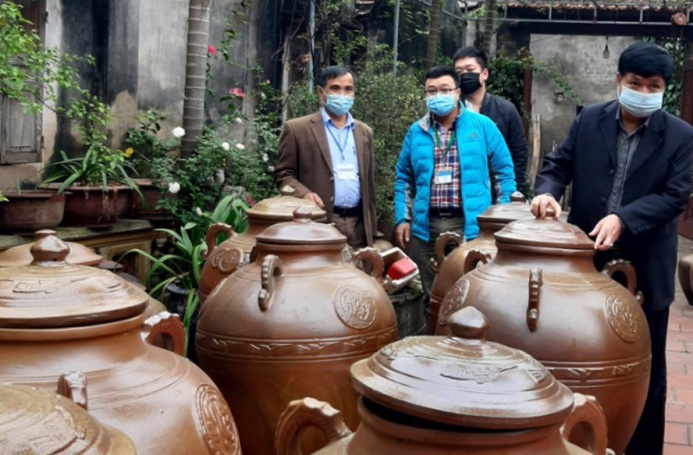 Đoàn kiểm tra, giám sát liên ngành sản phẩm OCOP (Chương trình mỗi xã một sản phẩm) trên địa bàn thành phố Hà Nội đã kiểm tra, giám sát một số sản phẩm OCOP đã được UBND thành phố Hà Nội công nhận trong giai đoạn 2018-2020 tại 5 chủ thể trên địa bàn 2 huyện Đan Phượng và Thanh Oai.Tại huyện Đan Phượng, đoàn đã kiểm tra tại hộ ông Nguyễn Văn Long, cụm 4, xã Hồng Hà là chủ thể của 8 sản phẩm rượu; Công ty cổ phần Dược liệu và thực phẩm Việt Nam xã Hạ Mỗ có 3 sản phẩm nước uống thảo dược; Công ty cổ phần Dược thảo Khang Thịnh với 2 sản phẩm đông trùng hạ thảo. Tại huyện Thanh Oai, Đoàn kiểm tra tại 2 đơn vị sản xuất giò chả (xã Tân Ước) là hộ kinh doanh Đức Tín với 7 sản phẩm và Hợp tác xã Hoàng Long với 9 sản phẩm.Thông qua các tài liệu, chứng từ, hồ sơ sản phẩm lưu trữ và kiểm tra thực tế tại thực địa của các cơ sở, doanh nghiệp, hợp tác xã, Đoàn đã kiểm tra các nội dung về việc tuân thủ các quy định về sử dụng nhãn mác, tem sản phẩm, bảo vệ môi trường, an toàn thực phẩm và các tiêu chí khác liên quan đến tiêu chí đánh giá, phân hạng sản phẩm OCOP của các đơn vị.Kết quả kiểm tra cho thấy, các sản phẩm sau khi được công nhận đều duy trì và phát triển tốt hơn. Tuy vậy, các thành viên trong Đoàn kiểm tra cũng chỉ ra một số thiếu sót trong hoạt động sản xuất của các chủ thể OCOP như: Nhãn mác một số sản phẩm các đơn vị ghi thiếu thông tin hoặc thông tin sai lệch so với đăng ký; cơ sở sản xuất thiếu biển hiệu; thiếu giấy chứng nhận, hồ sơ minh chứng chất lượng sản phẩm của cơ quan chức năng hoặc một số giấy chứng nhận đã hết hạn; công tác bảo vệ môi trường nơi sản xuất cần được chú trọng hơn...Tại buổi kiểm tra, ông Nguyễn Văn Chí, Phó Chánh văn phòng Thường trực, Văn phòng Điều phối Chương trình xây dựng nông thôn mới Hà Nội, Trưởng đoàn kiểm tra đã hướng dẫn và yêu cầu các chủ thể tiếp tục khắc phục những hạn chế để hoàn thiện sản phẩm hơn./.NT (Theo Hà Nội mới)3 xã của huyện Chương Mỹ đạt điều kiện xã nông thôn mới nâng cao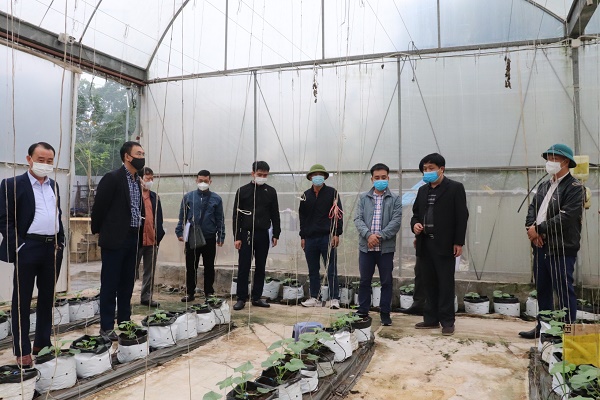 Mới đây, đoàn thẩm định xã đạt chuẩn nông thôn mới, nông thôn mới nâng cao, nông thôn mới kiểu mẫu; thẩm tra huyện đạt chuẩn nông thôn mới, nông thôn mới nâng cao, nông thôn mới kiểu mẫu thành phố Hà Nội (Đoàn thẩm định thành phố) đã thẩm định 3 xã đạt chuẩn nông thôn mới nâng cao của huyện Chương Mỹ là: Đồng Phú, Hợp Đồng và Thủy Xuân Tiên. Qua kiểm tra thực tế tại 3 xã, đồng thời đối chiếu với Bộ tiêu chí công nhận xã đạt chuẩn nông thôn mới nâng cao, đoàn thẩm định của Thành phố đã thống nhất 3 xã: Đồng Phú, Hợp Đồng và Thủy Xuân Tiên của huyện Chương Mỹ đủ điều kiện hoàn thành xây dựng nông thôn mới nâng cao. Trong đó, xã Đồng Phú sau khi hoàn thành xây dựng nông thôn mới từ năm 2016, đã tiếp tục tập trung xây dựng nông thôn mới nâng cao. Tính đến nay, xã đã có trường học 3 cấp đạt chuẩn quốc gia mức độ 1; các thôn, làng đều có nhà văn hóa khang trang; có 4/4 thôn được công nhận danh hiệu Làng văn hóa, 5 cơ quan được công nhận danh hiệu Cơ quan văn hóa. Năm 2021, thu nhập bình quân ở Đồng Phú đạt 63 triệu đồng/người/năm; tỷ lệ hộ nghèo còn 0,88%.Xã Hợp Đồng đã hoàn thành xây dựng nông thôn mới từ năm 2015. Sau khi hoàn thành xây dựng nông thôn mới, địa phương tiếp tục phát động phong trào "Thi đua xây dựng nông thôn mới nâng cao". Hiện xã có 100% đường trục xã, liên xã và đường từ trung tâm xã đến đường huyện được bê tông hóa theo cấp kỹ thuật của Bộ GTVT, đảm bảo ô tô đi lại thuận tiện quanh năm; 100% các nút giao của đường trục xã, liên xã, đường trục thôn, liên thôn, xóm có quy mô tương tự đường xã cũng đã được bố trí hệ thống báo hiệu đường bộ đảm bảo an toàn giao thông theo quy chuẩn của Bộ GTVT. Bên cạnh đó xã có đủ trường ở 3 cấp đạt chuẩn quốc gia, 100% các thôn đều có nhà văn hóa phục vụ sinh hoạt cộng đồng. Trên địa bàn xã không còn hộ gia đình ở trong nhà tạm, nhà dột nát. Các công trình phụ trợ cơ bản bảo đảm vệ sinh, thuận tiện cho sinh hoạt của nhân dân. Thu nhập đầu người năm 2021 của xã đạt 63 triệu đồng/người/năm.Xã Thủy Xuân Tiên đã hoàn thành xây dựng nông thôn mới năm 2016. Thực hiện xây dựng nông thôn mới nâng cao, các tiêu chí về cơ sở vật chất hạ tầng, văn hóa… đến nay đều đạt tiêu chí đề ra. Đến hết năm 2021, thu nhập bình quân trên địa bàn xã ước đạt 66 triệu đồng/người;  tỷ lệ hộ nghèo còn 0,1%.Theo ông Nguyễn Văn Chí, Phó Chánh Văn phòng Thường trực Văn phòng Điều phối Chương trình xây dựng nông thôn mới Hà Nội, các xã cần tiếp tục nâng cao chất lượng các tiêu chí. Trong đó, cả 3 xã đều còn diện tích sản xuất nông nghiệp lớn, số hộ làm nông nghiệp cao, vì vậy cần tiếp tục nâng cao chất lượng hoạt động hợp tác xã, tổ chức lại sản xuất và mang lại giá trị cao hơn./.NT (Theo Chinhphu.vn)Nghiệm thu mô hình khuyến nông năm 2021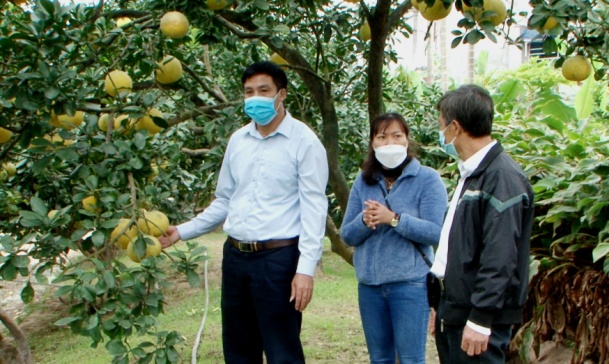 Vừa qua, Trung tâm Khuyến nông Hà Nội đã tổ chức nghiệm thu “Mô hình hệ thống tưới tiết kiệm cho cây trồng” và “Mô hình thâm canh bưởi theo hướng VietGAP” tại các huyện Ứng Hòa, Đan Phượng và Phúc ThọTại huyện Ứng Hòa, Trung tâm đã đánh giá, nghiệm thu “Mô hình hệ thống tưới tiết kiệm cho cây trồng cạn” áp dụng trên diện tích trồng chuối tại hộ ông Nguyễn Chí Công, xã Tảo Dương Văn. Theo ông Công, để tưới cho 1ha chuối, bình thường gia đình ông phải thuê nhân công mất 2 ngày. Sau khi được hỗ trợ từ mô hình với hệ thống tưới tiết kiệm, thời gian tưới cho 1 hecta chỉ mất 1 tiếng, giảm lượng nước tưới và tưới được đồng đều, chi phí giảm nhiều so với năm trước. Mô hình đã đạt được mục tiêu giảm lượng nước tưới và ngày công lao động trong việc chăm sóc các loại cây trồng.Cùng ngày, đoàn nghiệm thu cũng đã đánh giá nghiệm thu “Mô hình thâm canh bưởi theo hướng VietGAP, ứng dụng công nghệ cao”, tại huyện Đan Phượng và Phúc Thọ với quy mô 5 ha/huyện. Các hộ tham gia mô hình đã nhận đủ vật tư hỗ trợ, được tập huấn kỹ thuật, hướng dẫn và thực hiện ghi chép sổ nhật ký đúng theo yêu cầu. Mô hình đang mang lại hiệu quả tốt. Bưởi có mẫu mã đẹp, tỷ lệ quả loại một cao. Năng suất dự kiến đạt 40 - 43 tấn/ha. Mô hình được cấp giấy chứng nhận VietGAP nên giá bán cao hơn từ 3.000 – 5.000 đồng/quả, làm tăng hiệu quả kinh tế khoảng 20% so với ngoài mô hình, giúp nâng cao thu nhập cho người dân, tạo sự yên tâm cho người tiêu dùng./.Đặng DiệnThâm canh bưởi theo hướng VietGAP trên địa bàn xã Yên Bài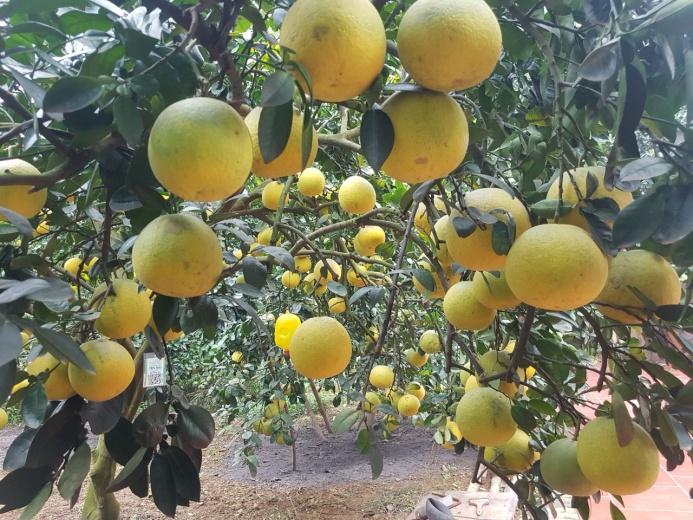 Xác định xây dựng mô hình thâm canh cây bưởi theo hướng VietGAP nhằm quản lý tốt quá trình thực hiện quy trình kỹ thuật, minh bạch thông tin. Tạo ra sản phẩm an toàn, chất lượng và nâng cao giá trị sản phẩm, thu nhập cho người sản xuất. Từ tháng 6 năm 2020, Trung tâm Khuyến nông Hà Nội đã chỉ đạo Trạm Khuyến nông huyện Ba Vì, Hợp tác xã nông nghiệp Yên Bài tổ chức triển khai mô hình thâm canh bưởi theo hướng VietGAP trên địa bàn xã Yên Bài. Trong quá trình thực hiện, các đơn vị đã chọn 20 hộ tại Hợp tác xã Nông nghiệp Yên Bài để triển khai. Suốt hơn 1 năm qua, các hộ đã thực hiện chăm sóc cây bưởi theo đúng hướng dẫn kỹ thuật bao gồm làm cỏ, xới xáo, vệ sinh vườn cây, tưới, tiêu nước, bón phân vào các thời điểm thích hợp trong từng thời kỳ phát triển của cây, các bước bao quả tươi,…Với sự hỗ trợ của Nhà nước là 50% lượng phân bón các loại, đậu tương, thuốc bảo vệ thực vật, túi bao quả còn lại 50% là của các hộ tham gia mô hình, hiệu quả của mô hình đã nhìn thấy rõ, năng suất dự kiến đạt 35-40 tấn/ha. Các chỉ tiêu kim loại nặng trong đất và nước, dư lượng thuốc bảo vệ thực vật trong sản phẩm đều đạt tiêu chuẩn theo quy định. Đất và nước tưới, sản phẩm tại các mô hình đảm bảo đủ điều kiện theo tiêu chuẩn VietGAP. Qua đánh giá mô hình cơ bản thực hiện theo đúng kế hoạch và yêu cầu đề ra. Hợp tác xã Nông nghiệp Yên Bài đã thực hiện quản lý chất lượng cho hoạt động sản xuất bưởi VietGAP và có mã hiệu để nhận diện./.Hồng Đạt (Trung tâm VHTT&TT Ba Vì)Quy trình nuôi ong lấy mậtNuôi ong là nghề truyền thống từ lâu đời ở nước ta, mang lại giá trị kinh tế cao nhờ không tốn nhiều diện tích, nhân lực lao động và chi phí đầu tư ban đầu.Lựa chọn đàn ong giốngPhải có nguồn gốc rõ ràng. Ong chúa dưới 6 tháng tuổi, không nhiễm bệnh ấu trùng, ong thợ đậu kín 2 mặt cầu, bánh tổ mới, màu vàng và có đủ trứng, ấu trùng, nhộng, mật phấn dự trữ.Chọn địa điểmGần nguồn mật, phấn hoa, khoảng cách kiếm ăn hiệu quả từ tổ ong đến nguồn thức ăn khoảng 500 - 700 m. Chỗ đặt thùng ong cần bằng phẳng, khô ráo, mát về mùa hè, ấm về mùa đông, không ngập lụt về mùa mưa. Trong điều kiện có đầy đủ nguồn mật, phấn nên bố trí đặt đàn ong với mật độ 40 đàn/ha, khoảng cách giữa các đàn tối thiểu 2 km đối với những đàn có quy mô tối đa 100 thùng.Dụng cụ nuôi- Thùng ong: Sử dụng loại thùng gỗ có kích thước 45 x 25 cm. Để ong dễ nhận biết tổ của mình và chống ẩm mốc, nên sơn màu cho thùng. Thùng nuôi ong cần đặt ở vị trí thoáng mát, cách mặt đất 30 cm, cửa tổ quay hướng Nam để giúp tránh nắng, rét. Mỗi thùng đặt 5 - 6 cầu ong và các thùng cách nhau 3 - 4 m.- Dụng cụ khác: Mũ lưới, bộ tạo chúa, bộ gắn tầng chân, lưới lọc mật, dao cắt mật, thùng quay mật… Tạo chúaTrong quá trình nuôi cần thường xuyên kiểm tra duy trì những ong chúa tốt cho mỗi đàn. Theo định kỳ 6 - 9 tháng thay chúa 1 lần. Khi phát hiện ong chúa già năng suất đẻ thấp, cần thay thế ong chúa bằng cách kích thích đàn ong tạo ong chúa. Ong chúa tốt có kích thước lớn, đẻ nhiều trứng, tỷ lệ trứng thụ tinh cao. Có các phương pháp tạo ong chúa như sau:- Sử dụng mũ chúa chia đàn tự nhiên: Vào mùa ong chia đàn tự nhiên chọn các mũ chúa to, dài, thẳng từ những đàn ong chia đàn đông quân nhiều cầu, khỏe mạnh. Dùng dao sắc cắt trên gốc mũ chúa 1,5 cm theo hình chữ V để gắn vào đàn ong cần thay chúa.- Tạo chúa cấp tạo: Chọn đàn theo tiêu chuẩn tụ đàn lớn, năng suất mật cao, không nhiễm bệnh ấu trùng, hiền lành để tạo chúa. Tiến hành bắt chúa khỏi đàn, loại bỏ 1 - 2 cầu, sau 2 - 3 ngày kiểm tra loại bỏ tất cả các mũ chúa trên bề mặt bánh tổ và mũ chúa đã vít nắp, cho đàn ong ăn 3 - 4 tối liên tục, 9 - 10 ngày sau cắt những mũ chúa đã chín để sử dụng.- Tạo chúa di trùng: Tách chúa khỏi đàn mạnh, không bị bệnh. Sau 2 giờ di ấu trùng 1 ngày tuổi vào các chén sáp gắn trên các thang của cầu tạo chúa cho vào đàn đã bắt chúa. Cho đàn ong ăn thêm 3 - 4 tối. Sau 2 ngày vặt bỏ các mũ cấp tạo. Sau 9 - 10 ngày tách mũ chúa sử dụng. Gắn các mũ chúa vào đàn ong mới chia hoặc đàn ong có chúa già cần thay, khoảng 10 - 12 ngày sau, chúa mới sẽ đẻ trứng. Nếu chúa tơ bị mất, cần giới thiệu mũ chúa khác hoặc nhập đàn lại.Xử lý hiện tượng chia đànChia đàn song song: Là chia 1 đàn ong ban đầu thành 2 đàn ong mới đặt song song với nhau cách đều vị trí ban đầu. Vào buổi chiều, những ngày thời tiết nắng ấm đem thùng không có ván ngắn đã vệ sinh sạch sẽ đặt cạnh đàn định chia, chia đều số cầu, số quân, số con (trứng, ấu trùng, nhộng) thức ăn về 2 đàn ong. Đặt 2 thùng ong song song với nhau về hai bên và cách vị trí đàn cũ khoảng 20 - 30 cm, cần biết rõ ong chúa ở đàn nào để giới thiệu chúa vào đàn không chúa. Quan sát ong đi làm về, nếu đàn nào về nhiều cần dịch ra xa và đặt đàn kia gần lại. Trường hợp ong vẫn về 1 đàn sau khi điều chỉnh cần đổi vị trí 2 đàn cho nhau. Chú ý nếu chia đàn sử dụng mũ chúa, khi chúa tơ đã tập bay thì không được điều chỉnh vị trí đàn chia nữa.Chia đàn rời chỗ: Là phương pháp chia một nửa đàn ong giống như chia song song hoặc tách một phần đàn rồi chuyển đến chỗ mới cách vị trí đàn cũ khoảng 1 km trở lên. Mang thùng không đặt cạnh đàn định chia. Tách 1 nửa hoặc một phần đàn với các cầu có mật vít nắp, phấn và con, quân phủ kín cầu cho vào thùng đến nơi có địa hình quang đãng. Tốt nhất nên để đàn giới thiệu mũ chúa lại, trường hợp giới thiệu mũ chúa vào đàn chuyển đi thì nên giới thiệu mũ chúa sau khi đàn ong đã được chuyển đến nơi mới.Chăm sócTrong quá trình nuôi, đàn ong có thể sẽ gặp một số trường hợp như bị thiếu thức ăn hay nhiễm các bệnh thối ấu trùng, bị các kẻ thù phá hoại như sâu ăn sáp, kiến, ong rừng, sai sót trong kỹ thuật quản lý như đặt nơi không phù hợp, đàn ong bị chấn động… Vì vậy, người nuôi cần duy trì đàn ong có đủ mật, phấn dự trữ; Phòng trừ địch hại kịp thời, viện cầu tiêu chuẩn cho đàn ong sắp bốc bay, thường xuyên kiểm tra đàn ong.Hàng năm vào tháng 7 - 8, tháng 1 - 2 ở phía Bắc và tháng 7 - 9 ở các tỉnh phía Nam, khi ngoài tự nhiên thiếu thức ăn hoặc do thời tiết xấu kéo dài ong không đi làm được, phải cho ong ăn bổ sung. Cách thực hiện như sau: Pha nước đường đặc, tỷ lệ 1,5 đường : 1 nước, cho ăn ít lần nhưng lượng nhiều, cho ăn 3 - 4 tối liên tục đến khi các lỗ mật vít nắp. Thông thường 1 đàn ong 3 cầu cho ăn khoảng 1 - 1,5 kg đường kính trắng.Thu hoạch mật ongRửa sạch, phơi khô máy quay mật, dao cắt vít nắp, lưới lọc mật, đồ chứa mật.Nơi quay mật phải sạch sẽ. Quay mật khi thấy ong đi làm nhiều, các bánh tổ có lỗ tổ mật vít nắp trắng, cơi cao (trên 70% lỗ tổ mật vít nắp), trên cây có khoảng 20 - 25% hoa nở. Nên quay vào buổi sáng để mật đặc hơn, không lẫn mật mới lấy về.Bảo quản mật trong can, chai, có nút đậy kín; để nơi thoáng, mát, không để gần các chất có mùi như dầu hỏa, mắm tôm…/.Theo Nguoichannuoi.com.vnDỰ BÁO THỜI TIẾT 10 NGÀY THÀNH PHỐ HÀ NỘI(Từ ngày 01 đến ngày 10 tháng 12 năm 2021)1. Xu thế thời tiết 10 ngày:Từ ngày 01 đến ngày 02 không khí lạnh có cường độ ổn định và suy yếu. Khoảng đêm ngày 03 đến ngày 04 không khí lạnh được tăng cường mạnh trở lại, những ngày sau có cường độ ổn định và suy yếu. Khoảng ngày 10, ảnh hưởng của hội tụ gió trên cao.  2. Dự báo chi tiết các yếu tố khí tượng:Từ ngày 01 - 03: Mây thay đổi, đêm không mưa, trưa chiều giảm mây trời nắng. Gió Đông bắc cấp 2. Trời rét.Ngày 04, 05: Nhiều mây, có mưa, mưa nhỏ. Gió Đông bắc cấp 2 - 3. Trời rét.Ngày 10: Nhiều mây, có mưa, mưa rào. Gió Đông bắc cấp 2. Trời rét.Những ngày còn lại: Nhiều mây, không mưa, trưa chiều giảm mây hửng nắng. Gió Đông bắc cấp 2. Đêm và sáng trời rét.Nhiệt độ trung bình:     17.5 - 18.5 oC.Nhiệt độ cao nhất:        24 - 26oC.Nhiệt độ thấp nhất:       14 - 16oC, vùng núi Ba Vì 12 - 14oC.Lượng mưa phổ biến:   < 5 mm.Độ ẩm trung bình:        75 - 80%.Tổng số giờ nắng:         30 - 35 giờ.  Theo Đài KTTV KVĐB Bắc BộThủ tướng Chính phủ chỉ thị quyết liệt phòng, chống bệnh Dịch tả lợn châu PhiPhó Thủ tướng Chính phủ Lê Văn Thành vừa ký ban hành Chỉ thị 32/CT-TTg ngày 25-11-2021 của Thủ tướng Chính phủ về việc tập trung triển khai quyết liệt, đồng bộ các giải pháp phòng, chống bệnh Dịch tả lợn châu Phi.Hiện nay, bệnh Dịch tả lợn châu Phi đang diễn biến phức tạp, đã xảy ra tại 2.275 xã của 57 tỉnh, thành phố trực thuộc Trung ương với tổng số lợn buộc tiêu hủy trên 230.000 con, gấp gần 3 lần so với cùng kỳ năm 2020, chiếm khoảng 0,8% tổng đàn; dịch đang có nguy cơ lây lan trên diện rộng, tác động lớn, tiêu cực đến ngành chăn nuôi, ảnh hưởng đến hoạt động sản xuất, kinh doanh của nhiều doanh nghiệp, hợp tác xã, người chăn nuôi và cung cầu thực phẩm.Để công tác phòng, chống, kiểm soát dịch bệnh Dịch tả lợn châu Phi kịp thời, hiệu quả, bảo đảm nguồn cung thịt lợn vào dịp Tết Nguyên đán và thời gian tiếp theo, Thủ tướng Chính phủ yêu cầu các bộ trưởng, Thủ trưởng cơ quan ngang bộ, cơ quan thuộc Chính phủ, Chủ tịch UBND các tỉnh, thành phố trực thuộc Trung ương tập trung chỉ đạo thực hiện một số nhiệm vụ chủ yếu.Cụ thể, Chủ tịch UBND các tỉnh, thành phố trực thuộc Trung ương tập trung các nguồn lực để tổ chức triển khai quyết liệt, đồng bộ các biện pháp phòng, chống bệnh Dịch tả lợn châu Phi theo đúng chỉ đạo của Ban Bí thư, Quốc hội, Chính phủ và Thủ tướng Chính phủ (trong đó có Kế hoạch quốc gia phòng, chống bệnh Dịch tả lợn châu Phi giai đoạn 2020-2025 ban hành kèm theo Quyết định số 972/QĐ-TTg ngày 7-7-2020 của Thủ tướng Chính phủ và chỉ đạo, hướng dẫn chuyên môn của Bộ Nông nghiệp và Phát triển nông thôn), cụ thể:Trực tiếp chỉ đạo tập trung các nguồn lực của địa phương để tổ chức xử lý dứt điểm các ổ dịch, không để phát sinh ổ dịch mới; tổ chức xử lý tiêu hủy động vật mắc bệnh, nghi mắc bệnh, chết; tổng vệ sinh, phun thuốc khử trùng, tiêu độc (bằng vôi bột, hóa chất...); kịp thời phát hiện, ngăn chặn và xử lý nghiêm các trường hợp buôn bán, vận chuyển động vật, sản phẩm động vật làm lây lan dịch bệnh theo quy định.Kiện toàn Ban Chỉ đạo phòng, chống dịch bệnh động vật, đoàn công tác các cấp và phân công trách nhiệm cụ thể cho từng thành viên để tổ chức phòng, chống dịch bệnh; tăng cường kiểm tra, đôn đốc, giám sát việc thực hiện công tác phòng, chống dịch bệnh tại tuyến cơ sở.Chỉ đạo các lực lượng chức năng giám sát, kiểm soát chặt chẽ tại cửa khẩu, đường mòn, lối mở khu vực biên giới đối với người và phương tiện vận chuyển xuất phát từ các nước có bệnh Dịch tả lợn châu Phi nhập cảnh vào Việt Nam; tuyên truyền, vận động người dân không tham gia các hoạt động buôn bán, nhập lậu lợn, sản phẩm lợn qua biên giới; xử lý nghiêm những trường hợp vi phạm; lấy mẫu xét nghiệm và tiêu hủy lợn, sản phẩm lợn nhập lậu; tổ chức thực hiện nghiêm túc việc kiểm dịch tại gốc và kiểm soát chặt chẽ việc vận chuyển, buôn bán lợn, sản phẩm lợn trên địa bàn theo quy định; thực hiện vệ sinh, tiêu độc khử trùng nhằm ngăn chặn nguy cơ dịch bệnh tái phát, lây lan; xử lý nghiêm các trường hợp vận chuyển lợn, sản phẩm lợn bất hợp pháp và sử dụng sản phẩm lợn bị bệnh để chế biến, kinh doanh thực phẩm.Củng cố và tăng cường năng lực hệ thống cơ quan quản lý chuyên ngành thú y các cấp, nhất là tại cấp huyện, cấp xã theo quy định của Luật Thú y, chỉ đạo của Ban Bí thư, Quốc hội, Chính phủ và Quyết định số 414/QĐ-TTg ngày 22-3-2021 của Thủ tướng Chính phủ để bảo đảm đủ nguồn lực để tổ chức chống dịch kịp thời, hiệu quả.Tăng cường thông tin, tuyên truyền sâu rộng bằng nhiều hình thức về tính chất nguy hiểm của bệnh Dịch tả lợn châu Phi, nguy cơ dịch bệnh tái phát, lây lan và các biện pháp phòng dịch bệnh.Chỉ đạo xử lý triệt để ổ dịch, không để dịch bệnh lây lan diện rộngBộ Nông nghiệp và Phát triển nông thôn chủ trì, phối hợp với các bộ, ngành và địa phương tập trung chỉ đạo, tổ chức hướng dẫn, đôn đốc, kiểm tra việc phòng, chống dịch bệnh Dịch tả lợn châu Phi; chủ động giám sát chặt chẽ tình hình dịch bệnh, bảo đảm phát hiện sớm, cảnh báo và chỉ đạo xử lý triệt để ổ dịch, không để dịch bệnh lây lan diện rộng.Hướng dẫn người chăn nuôi, thú y cơ sở thường xuyên theo dõi đàn lợn, áp dụng các biện pháp an toàn sinh học trong chăn nuôi; vệ sinh, tiêu độc khử trùng bằng vôi bột, hóa chất; đẩy mạnh việc xây dựng cơ sở, vùng chăn nuôi an toàn dịch bệnh.Tập trung các nguồn lực tổ chức thực hiện Đề án “Tăng cường năng lực hệ thống cơ quan quản lý chuyên ngành thú y các cấp, giai đoạn 2021-2030” ban hành kèm theo Quyết định số 414/QĐ-TTg ngày 22-3-2021 của Thủ tướng Chính phủ; khẩn trương hoàn thiện và trình phê duyệt các dự án ưu tiên; duy trì, tăng cường hệ thống tổ chức của Cục Thú y theo quy định tại Điều 6 Luật Thú y, Nghị quyết số 42/NQ-CP ngày 18-6-2019 của Chính phủ và Quyết định số 414/QĐ-TTg của Thủ tướng Chính phủ.Chủ trì, phối hợp với Bộ Nội vụ ban hành các văn bản quy định rõ về chức năng, nhiệm vụ, quyền hạn của cơ quan quản lý chuyên ngành thú y các cấp bảo đảm phù hợp với chủ trương của Đảng, quy định của Luật Thú y, các văn bản chỉ đạo của Quốc hội, Chính phủ, Thủ tướng Chính phủ, bảo đảm tinh gọn, hiệu lực, hiệu quả, phù hợp với thực tiễn, đáp ứng yêu cầu công tác phòng, chống dịch bệnh.Chủ động phối hợp với các tổ chức quốc tế và các nước trong việc chia sẻ, hỗ trợ Việt Nam trong công tác phòng, chống dịch bệnh Dịch tả lợn châu Phi.Xử lý nghiêm các đối tượng vận chuyển trái phép lợn, sản phẩm của lợn từ nước ngoài vào Việt NamBan Chỉ đạo quốc gia chống buôn lậu, gian lận thương mại và hàng giả (Ban Chỉ đạo 389 quốc gia) và Ban Chỉ đạo 389 của các tỉnh, thành phố trực thuộc Trung ương, chỉ đạo các lực lượng chức năng tăng cường tuần tra, kiểm soát nhằm ngăn chặn, kịp thời phát hiện và xử lý nghiêm các đối tượng vận chuyển trái phép lợn, sản phẩm của lợn từ nước ngoài vào Việt Nam.Bộ Công an chỉ đạo đơn vị chức năng điều tra, theo dõi tình hình, cập nhật danh sách các đối tượng có biểu hiện hoạt động buôn bán, vận chuyển, tiêu thụ lợn, sản phẩm của lợn nhập lậu, nghi nhập lậu, vận chuyển trái phép; có biện pháp giáo dục, vận động, răn đe nhằm chủ động phòng ngừa, đồng thời, tập trung các biện pháp nghiệp vụ, phối hợp với các lực lượng tổ chức đấu tranh bắt giữ, xử lý nghiêm theo quy định của pháp luật.Bộ Thông tin và Truyền thông chỉ đạo các cơ quan thông tấn báo chí Trung ương và địa phương kịp thời cung cấp các thông tin về tình hình dịch bệnh và đẩy mạnh tuyên truyền về các biện pháp phòng, chống dịch bệnh Dịch tả lợn châu Phi để người dân không hoang mang, chủ động áp dụng các biện pháp phòng bệnh theo hướng dẫn của các cơ quan chuyên ngành.Bộ Tài chính bố trí kinh phí phục vụ công tác phòng, chống dịch bệnh Dịch tả lợn châu Phi theo quy định của Luật Ngân sách nhà nước, Luật Thú y và các văn bản pháp luật liên quan; phối hợp với Bộ Nông nghiệp và Phát triển nông thôn để nghiên cứu, xây dựng, trình cấp có thẩm quyền xem xét, ban hành cơ chế, chính sách hỗ trợ phòng, chống dịch bệnh Dịch tả lợn châu Phi và dịch bệnh khác ở động vật đảm bảo thống nhất, hiệu quả, phù hợp với điều kiện cụ thể và khả năng cân đối ngân sách, đúng quy định của pháp luật.Các bộ, ngành có liên quan theo chức năng, nhiệm vụ được giao chủ động chỉ đạo các cơ quan chức năng chuyên ngành phối hợp để triển khai thực hiện các biện pháp quyết liệt nhằm phòng, chống bệnh Dịch tả lợn châu Phi./.TX (TH)Hỗ trợ nâng cao năng suất, chất lượng giống vật nuôi và thủy sảnUBND Thành phố Hà Nội vừa ban hành Quyết định số 4958/QĐ-UBND về kế hoạch nâng cao năng suất, chất lượng giống vật nuôi (bò thịt, bò sữa) và thủy sản trên địa bàn thành phố Hà Nội, giai đoạn 2021-2025.  Theo đó, thời gian tới, thành phố sẽ tập trung hỗ trợ phát triển theo hướng tăng chất lượng và trọng lượng đàn bò cái sinh sản, phấn đấu trọng lượng bò cái sinh sản tăng thêm 10% so với hiện nay. Đồng thời, thành phố tiếp tục nâng cao năng suất, chất lượng đàn bò thịt, trong đó: Đàn bò lai BBB (giới tính đực) chiếm 15%, đàn bò lai Charolais chiếm 7%, đàn bò lai Inra 95 chiếm 3%; trọng lượng của bò thịt xuất chuồng (24 tháng tuổi) tăng thêm 10-15%. Thành phố cũng sẽ phát triển, tăng dần tỷ lệ đàn bò sữa Holstein Friesian (HF) theo hướng tiệm cận với chất lượng giống thuần chủng (Đàn bò sữa có tỷ lệ máu lai 7/8 trở lên chiếm trên 90%), năng suất sữa đạt 5.500kg/con/chu kỳ (tương đương tăng 10%/con/chu kỳ); phấn đấu đến năm 2025, số lượng bê sinh ra đạt trên 110.000 con (bê đực khoảng 57.0000 con với 36.000 bê đực chất lượng cao và bê cái khoảng 53.000 con với 27.000 con bê sữa chất lượng cao). Sản lượng sữa mỗi năm tăng thêm 28.000 tấn và sản lượng thịt bò chất lượng cao mỗi năm tăng thêm 3.000 tấn. Trên lĩnh vực nuôi trồng thủy sản, thành phố sẽ chú trọng nâng cao trình độ kỹ thuật cho các cơ sở sản xuất giống, chủ trang trại từ đó nâng cao năng suất, chất lượng sản xuất giống thủy sản. Mục tiêu đến năm 2025, năng suất vùng nuôi trồng thuỷ sản tăng 10-15%; sản lượng sản xuất thủy sản tăng 2.500 tấn, giá trị sản xuất tăng 200-300 triệu đồng/ha. Theo UBND thành phố, thực hiện tốt kế hoạch trên sẽ đem lại hiệu quả lớn cả về kinh tế và xã hội. Cụ thể, giúp thực hiện cơ cấu lại sản xuất nông nghiệp Hà Nội theo hướng nâng cao giá trị gia tăng và phát triển bền vững, trong đó, trọng lượng bò cái tăng lên 10%, tương đương với giá trị kinh tế tăng thêm từ 2-3 triệu đồng/con và đàn bê sinh ra khoảng 50.000 con/năm thì giá trị tăng thêm trên 100 tỷ đồng. Đối với chăn nuôi bò thịt xuất chuồng (24 tháng tuổi), khối lượng tăng thêm 15-20%, với giá hiện tại thì tăng thêm từ 2-3 triệu đồng/con, tương đương tổng giá trị kinh tế tăng thêm trên 100 tỷ đồng.Tương tự, chăn nuôi bò sữa, sản lượng sữa tăng thêm 10%/con/chu kỳ so với hiện nay (tăng 500kg sữa/con/chu kỳ), với giá hiện tại thì tăng thêm 6,5 triệu đồng/con/chu kỳ. Tổng giá trị tăng thêm đối với đàn bò khai thác sữa (65% tổng đàn) trên 60 tỷ đồng.Đối với thủy sản, năng suất vùng nuôi trồng thủy sản tập trung từ 10-12 tấn/ha tăng lên 16-18 tấn/ha. Với giá trị hiện nay tăng 200 - 300 triệu/ha, tổng 100ha tăng thêm từ 20-30 tỷ đồng.Về hiệu quả xã hội, sẽ tạo việc làm cho người nông dân, thu hút hàng nghìn lao động tại nông thôn, góp phần xóa đói, giảm nghèo, tăng thu nhập cho các hộ nông dân nhất là nhu cầu lao động do ảnh hưởng dịch Covid-19 (một hộ nuôi 2 bò cái sinh sản sẽ cho thu nhập khoảng 50 triệu đồng/năm).Tổng kinh phí dự kiến thực hiện kế hoạch là 180,2 tỷ đồng, trong đó: Ngân sách thành phố: 147,7 tỷ đồng; ngoài ra là kinh phí của các tổ chức, cá nhân./.NT (TH)Chủ động phối hợp, bảo đảm an toàn nông sản, thực phẩm đưa về Hà Nội tiêu thụUBND Thành phố Hà Nội vừa ban hành Công văn số 4123/UBND-KT về triển khai chương trình phối hợp đảm bảo an toàn thực phẩm, nâng cao chất lượng nông, lâm, thủy sản.Công văn nêu rõ, căn cứ Chương trình phối hợp số 7237/CTPH-BNNPTNT-UBND ngày 23/10/2021 của Bộ Nông nghiệp & PTNT và UBND thành phố Hà Nội về đảm bảo an toàn thực phẩm, nâng cao chất lượng nông, lâm, thủy sản giao thương giữa thành phố Hà Nội và các tỉnh, thành phố giai đoạn 2021-2025, UBND Thành phố giao Sở Nông nghiệp & PTNT chủ trì, phối hợp với đơn vị liên quan tham mưu, triển khai thực hiện chương trình trên theo đúng quy định; định kỳ hằng năm, phối hợp với Cục Quản lý chất lượng nông lâm sản và thủy sản (Bộ Nông nghiệp & PTNT), đơn vị liên quan xây dựng kế hoạch triển khai chương trình.Bên cạnh đó, chủ trì, phối hợp với Sở Nông nghiệp & PTNT các tỉnh, thành phố (có đăng ký tham gia chương trình) tổ chức thực hiện ký kết các nội dung phối hợp theo quy định, bảo đảm phát huy thế mạnh về sản phẩm nông, lâm, thủy sản của từng địa phương. Củng cố, nâng cấp, phát triển doanh nghiệp, hợp tác xã, tổ hợp tác, trang trại... (liên kết ngang) gắn sản xuất, chế biến, tiêu thụ (liên kết dọc) theo chuỗi cung ứng bền vững.Tăng cường phối hợp với Sở Nông nghiệp & PTNT các tỉnh, Thành phố trong công tác quản lý chất lượng, an toàn thực phẩm nông lâm thủy sản; giám sát, thanh tra, kiểm tra chất lượng nông sản của các tỉnh, thành phố và truy xuất nguồn gốc sản phẩm, thực phẩm đưa về Hà Nội tiêu thụ và ngược lại. Phổ biến, tập huấn về xây dựng và vận hành hệ thống tự kiểm soát an toàn thực phẩm tại từng khâu và truy xuất nguồn gốc điện tử, giám sát cộng đồng theo chuỗi…Liên quan đến nhiệm vụ trên, Sở Công Thương nghiên cứu, đề xuất tổ chức các chương trình xúc tiến thương mại thúc đẩy ký kết, tiêu thụ sản phẩm cho các tỉnh, thành phố hằng năm; xây dựng sàn giao dịch thương mại điện tử giới thiệu, quảng bá sản phẩm có thế mạnh, bảo đảm an toàn thực phẩm phục vụ người tiêu dùng thành phố theo quy định. Tăng cường công tác dự báo thị trường tiêu thụ nông sản, tổng hợp cung cấp thông tin cung cầu thị trường, sản lượng hàng hóa nông sản nhập xuất giữa các tỉnh, thành phố về Hà Nội và ngược lại.Trung tâm Xúc tiến đầu tư, thương mại, du lịch thành phố tổ chức triển khai các hoạt động xúc tiến, thu hút đầu tư và lĩnh vực nông nghiệp; triển khai các chương trình xúc tiến thương mại, quảng bá sản phẩm nông nghiệp của thành phố Hà Nội và các tỉnh, thành phố trong và ngoài nước./.NT (Theo Cổng GTĐT Hà Nội)Nhân rộng điển hình trong liên kết chuỗiĐến nay Hà Nội đã có 141 mô hình liên kết chuỗi từ sản xuất đến tiêu thụ. Các mô hình đã và đang phát huy hiệu quả, mang lại lợi ích kinh tế cao, phù hợp với thực tế của Hà Nội, khẳng định được vị thế trong điều kiện hiện nay. Trong bối cảnh dịch Covid-19 diễn biến phức tạp hiện nay, mô hình liên kết chuỗi có ý nghĩa hết sức quan trọng trong ổn định nguồn cung lương thực, thực phẩm, rất cần nhân rộng điển hình…Với hướng sản xuất hữu cơ kết hợp với xây dựng các chuỗi liên kết trong bao tiêu sản phẩm, Công ty cổ phần Sản xuất và Kinh doanh thực phẩm an toàn Vinh Hà (xã Hồng Thái, huyện Phú Xuyên) đã có thị trường tiêu thụ nông sản ổn định, hiệu quả kinh tế cao. Giám đốc Công ty cổ phần Sản xuất và kinh doanh thực phẩm an toàn Vinh Hà Nguyễn Thị Mai cho biết, công ty hiện có quy mô 10ha trồng các loại rau theo mùa và các loại quả như: Bưởi, ổi, mít, nhãn, đu đủ. Sản phẩm cung cấp ổn định cho hàng trăm hộ gia đình tại các khu chung cư, hơn 20 bếp ăn trường học trong, ngoài địa phương và nhiều hệ thống cửa hàng thực phẩm sạch trên địa bàn thành phố... Doanh thu của công ty đạt khoảng 8 tỷ/năm, tạo việc làm cho hơn 50 lao động địa phương.Đó là một trong số những chuỗi liên kết phát huy hiệu quả kinh tế cao trên địa bàn thành phố. Theo Chi cục Phát triển nông thôn Hà Nội, đến nay thành phố đã xây dựng được 141 chuỗi liên kết, trong đó có 59 chuỗi có nguồn gốc động vật, 82 chuỗi có nguồn gốc thực vật. Chi cục trưởng Chi cục Phát triển nông thôn Hà Nội Nguyễn Văn Chí nhận định: Không chỉ giúp gia tăng giá trị kinh tế 15-20%, các chuỗi liên kết còn góp phần nâng cao thu nhập cho người lao động. Người tiêu dùng cũng được hưởng lợi từ việc nông sản có xuất xứ, nguồn gốc rõ ràng, bảo đảm an toàn chất lượng.Mặc dù đã xây dựng được số lượng chuỗi liên kết dẫn đầu cả nước, tuy nhiên, theo đánh giá của ngành Nông nghiệp, kết quả đạt được vẫn chưa tương xứng với tiềm năng của nông nghiệp Thủ đô. Nhiều sản phẩm nông nghiệp chưa có nhãn mác, thương hiệu, không tiêu thụ được ở các kênh phân phối lớn. Một số chuỗi liên kết trên địa bàn chưa hoàn chỉnh, quy mô nhỏ theo hình thức “thuận mua, vừa bán” nên dễ xảy ra tình trạng đứt gãy. Nhiều đơn vị đã xây dựng được chuỗi nhưng vẫn đứng trước khó khăn như khó tích tụ ruộng đất để sản xuất lớn, thiếu vốn để mở rộng sản xuất.Theo Giám đốc Sở NN&PTNT Hà Nội Chu Phú Mỹ, thành phố hiện còn 24 thị xã, huyện, quận có sản xuất nông nghiệp. Diện tích đất nông nghiệp của Hà Nội hiện nay có khoảng 188,6 nghìn héc ta, chiếm 56,34% tổng diện tích đất tự nhiên. Mặt khác, thành phố Hà Nội với số dân khoảng 10,33 triệu người đang sinh sống, học tập, làm việc nên nhu cầu thực phẩm nông, lâm, thủy sản rất lớn. Trong bối cảnh dịch bệnh hiện nay, việc hình thành các chuỗi liên kết là nhiệm vụ, giải pháp quan trọng không chỉ duy trì ổn định về mặt sản lượng cung ứng mà còn bảo đảm chất lượng nông sản đến người tiêu dùng...Nhân rộng mô hình liên kết chuỗi, thời gian tới, Hà Nội tiếp tục phát triển các chuỗi liên kết trong sản xuất nông nghiệp đối với sản phẩm chủ lực của thành phố. Các chủ thể tham gia liên kết chuỗi được đào tạo, tập huấn kỹ thuật, nâng cao nghiệp vụ; các chuỗi liên kết được ứng dụng công nghệ thông tin truy xuất nguồn gốc sử dụng mã QR. Ngành Nông nghiệp Hà Nội cũng đang tạo điều kiện thuận lợi để các địa phương đẩy mạnh chuyển đổi các mô hình kinh tế nông nghiệp theo hướng chuyên canh tập trung, từ đó hình thành chuỗi cung ứng hàng hóa lớn.HỎI ĐÁP KỸ THUẬT:Câu hỏi: Gà mổ cắn nhau dữ tợn, có những con bị mổ thủng cả ruột là do nguyên nhân gì? Làm thế nào để ngăn chặn được hiện tượng đó?Trả lời: Mổ cắn nhau là một tật xấu của gà dựa trên bản năng sẵn có của loài gà, dưới tác động thúc đẩy của nhiều nguyên nhân dễ trở thành bệnh. Bệnh có tên khoa học là Canibalism Avium và gây tác động xấu đến hiệu quả chăn nuôi như thiệt hại về đầu con, kích thích thần kinh vận động, giảm năng suất vật nuôi,… Bệnh hoàn toàn có thể khắc phục được.1. Nguyên nhân bệnh mổ cắn lẫn nhauMật độ gà quá đông trên 1m2.Thức ăn mất cân bằng đạm, xơ, axit amin và các chất béo, vitamin, nguyên tố vi lượng,…Ánh sáng quá cường độ cần thiết.Để gà quá đói hoặc khát quá trong thời gian dài (ăn, uống không đều bữa).Thời tiết thay đổi đột ngột, đặc biệt là quá nóng bức, ngột ngạt.Nhiệt độ trong chuồng cao lên, thông thoáng kém, nhiều khí độc NH3, CO2, H2S,…2. Biểu hiện bệnhBản năng của gà là hay canh bới, mổ cắn lung tung. Khi có một con gà nào đó thấy có điều gì khác lạ, nhất là do đánh nhau gây trầy xước, chảy máu hoặc gà đẻ trứng quá to khiến niêm mạc cơ hậu môn màu đỏ bị lồi ra khi rặn đẻ cộng với một số mao quản bị đứt rỉ máu hoặc máu dính trên vỏ trứng thì các con khác kéo đến mổ. Con bị mổ không có điều kiện trốn chạy hoặc không đủ sức chống lại số đông nên lúc đầu bị thương, sau bị mổ nhiều đến rách cả niêm mạc hậu môn, thận chí rách cả ống dẫn trứng, lòi cả ruột và nội tạng gây chảy máu nặng rồi bị những gà khác ăn sau đó làm chết.Lông gà xơ xác, nhiều con bị mổ trụi lông bởi những gà khác.Gà thiếu chất nên hay ăn lông, ăn chất độn, háu ăn rau, ăn vôi vữa,…Khi có một trường hợp như mô tả ở trên xảy ra thì lập tức tính xấu đó thành thói quen của nhiều gà từng tham gia mổ và lan nhanh ra cả bầy, gây thiệt hại đáng tiếc cho người chăn nuôi do giảm năng suất vật nuôi (thịt, trứng…).3. Chẩn đoánBệnh rất dễ chẩn đoán nếu thấy gà xơ xác không mượt mà bỏng bẩy, nhiều gà bị trụi lông, gà hay ăn lông, chất độn, vôi gạch, tường, hay rỉa lẫn nhau và có gà chết do mổ cắn như mô tả ở phần trên.4. Điều trịĐể tránh thiệt hại do cắn mổ gây tử vong gà, chúng ta phải khắc phục ngay các yếu tố stress, theo dõi bắt ngay con gà hay đi mổ nhốt riêng, cắt mỏ.Những gà bị mổ có vết thương cũng phải được cách ly, được bôi xanh Methylen hoặc mực xanh lên vết thương.Giảm cường độ ánh sáng.Giãn mật độ đàn gà trên 1m2.Khẩn trương, bổ sung vitamin, xơ và khoáng vi lượng: Doxyvit-Thái; Super-vitamin; Embrio-stimulan, Botavit-NT, Biovit-NT,…Một trong các thuốc kể trên chúng ta dùng bổ sung thêm 1-2% trong khẩu phần thức ăn hàng ngày và kéo dài từ 2-4 tuần liên tục. Nếu gà đẻ thì kéo dài hơn nữa càng tốt để không những bù đắp sự thiệu hụt Vitamin, nguyên tố vi lượng mà còn tăng năng suất trứng. Nếu có điều kiện thì cho ăn thêm rau xanh hoặc bột cỏ voi, bột rau lang, bột cây họ đậu, bột cỏ, bột bèo dâu,…5. Phòng bệnh cắn mổ nhauCho gà ăn uống đầy đủ đều bữa, không được để đói hoặc khát quá.Thức ăn phải đảm bảo và cân đối về đạm, năng lượng, xơ, chất béo, các Vitamin và nguyên tố vi lượng.Mật độ, ánh sáng phải phù hợp với lứa tuổi, trọng lượng và hướng chăn nuôi gà,…Chuồng trại luôn phải khô ráo, tránh ẩm ướt, tránh gió lùa nhưng phải thông thoáng, ấm về mùa đông, mát về mùa hè, hạn chế tối đa sự lưu cữu khí độc,…Trong chuồng gà (nếu nuôi nền) nên có một số chậu cát khô, sỏi đá nhỏ để ở các góc chuồng cho những gà có nhu cầu,…Trong thức ăn đối với gà thịt nên bổ sung 1-2% Super-vitamin hoặc Doxyvit.Thái hoặc Botavit-Nt hoặc Biovit-NT hoặc Tonic,… riêng đối với gà đẻ thì bổ sung 2% Embrio-Stimulan.Theo Tài liệu Hỏi và đáp dành cho CBTY và Người chăn nuôi gàĐỊA CHỈ XANH:	Huyện Sóc Sơn: Rau hữu cơ “5 không” khẳng định giá trị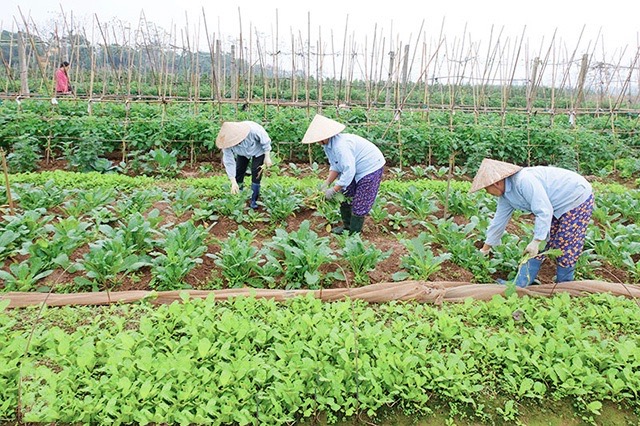 Lựa chọn phương thức canh tác hữu cơ là hướng đi từ ngày khởi sự, Hợp tác xã (HTX) Dịch vụ nông nghiệp sạch hữu cơ Thanh Xuân (huyện Sóc Sơn) đang thu về thành quả xứng đáng. 18 sản phẩm rau, củ, quả tiêu chuẩn OCOP của HTX được tiêu thụ với giá cao, thị trường đón nhận tích cực.Khoảng 8 năm về trước, 14 nông dân ở xã Thanh Xuân bàn bạc, thành lập HTX; chung vốn, góp đất để canh tác rau, củ, quả theo phương thức hữu cơ. Nông sản được trồng trên những diện tích không bị ô nhiễm đất và nước; không sử dụng thuốc trừ sâu hoá học; không sử dụng phân bón hoá học; không sử dụng thuốc kích thích tăng trưởng và không sử dụng giống biến đổi gen.Theo Giám đốc HTX Dịch vụ nông nghiệp sạch hữu cơ Thanh Xuân Hoàng Thị Hậu, những năm đầu bắt tay vào canh tác hữu cơ, hiệu quả mang lại còn khá thấp. Nguyên nhân là thị hiếu của người tiêu dùng đối với sản phẩm hữu nhìn chung còn khá mơ hồ nên việc tiêu thụ khó khăn. Thêm nữa, canh tác hữu cơ đòi hỏi nhiều công sức, trong khi sản lượng lại không tốt bằng khi sử dụng nhiều loại phân bón, thuốc bảo vệ thực vật hoá học.Sản phẩm rau hữu cơ được thị trường đón nhận tích cực, mang lại giá trị kinh tế cao cho thành viên HTX Dịch vụ nông nghiệp sạch hữu cơ Thanh Xuân. Ảnh: Trần Tâm.Dù vậy, các thành viên của HTX Dịch vụ nông nghiệp sạch hữu cơ Thanh Xuân quyết không nản lòng. Nhiều năm qua, phương thức canh tác an toàn này vẫn được duy trì. Đến nay, số lượng thành viên tham gia HTX đã lên tới 141 người. Quy mô canh tác rau, củ, quả theo hướng hữu cơ được mở rộng lên 35ha. Hiện, sản phẩm hữu cơ của HTX được cung ứng cho thị trường với mức giá bình quân lên tới 24.000 đồng/kg - cao gấp nhiều lần so với rau, củ, quả được gieo trồng theo phương thức truyền thống, có sử dụng hoá chất. Điều đáng nói, dù giá rau màu rất cao nhưng hiện HTX cũng không đủ nguồn cung. Những năm qua, đầu ra cho rau hữu cơ của HTX dần đi vào ổn định nhờ việc bắt tay với một số tổ chức, doanh nghiệp và kênh phân phối. Rau, củ, quả hữu cơ sản xuất ra đến đâu đều có người về đặt mua. Thành viên HTX phấn khởi, tích cực tham gia sản xuất. Giám đốc HTX Dịch vụ nông nghiệp sạch hữu cơ Thanh Xuân Hoàng Thị Hậu cho biết, hiện nay, đơn vị có 18 sản phẩm được UBND TP Hà Nội phân hạng 4 sao trong Chương trình Mỗi xã một sản phẩm (OCOP). Bên cạnh chất lượng luôn được HTX bảo đảm, điều này cũng giúp sản phẩm của HTX dễ dàng tiếp cận với thị trường. “Năm 2021, dù chịu ảnh hưởng lớn của dịch Covid-19, tuy nhiên, doanh thu của HTX ước đạt khoảng 4,2 tỷ đồng, cao hơn so với năm 2020 khoảng 400 triệu đồng…” - Giám đốc HTX Hoàng Thị Hậu chia sẻ.Nhấn mạnh HTX Dịch vụ nông nghiệp sạch hữu cơ Thanh Xuân là một trong những điểm sáng trong tiên phong phát triển sản phẩm hữu cơ, Trưởng phòng Kinh tế huyện Sóc Sơn Hoàng Chí Dũng cho biết, phương thức canh tác này cũng là định hướng mà địa phương đang tập trung đẩy mạnh. “Trong lộ trình từ nay đến năm 2025, huyện phấn đấu mỗi năm tăng khoảng 10ha canh tác nông nghiệp hữu cơ. Bên cạnh giá trị kinh tế, việc nhân rộng phương thức sản xuất sạch này còn giúp tạo ra những sản phẩm an toàn hơn cho sức khoẻ cộng đồng…” - ông Hoàng Chí Dũng cho biết./.Theo Báo KTĐTGƯƠNG SẢN XUẤT ĐIỂN HÌNH:Diện mạo mới ở xã nông thôn mới nâng caoMới đây, 4 xã của hai huyện Thanh Trì và Chương Mỹ đã được cơ quan chức năng của thành phố Hà Nội đánh giá đủ điều kiện hoàn thành xây dựng nông thôn mới nâng cao năm 2021. Có thể khẳng định, từ xã nông thôn mới đến nông thôn mới nâng cao là một bước phát triển về “chất”. Việc hoàn thành các tiêu chí nông thôn mới nâng cao đã tạo nên diện mạo mới cho các làng quê Hà Nội.Tạo diện mạo mới cho làng quêXã Hợp Đồng (huyện Chương Mỹ) vừa được Đoàn thẩm định xã đạt chuẩn nông thôn mới, nông thôn mới nâng cao, nông thôn mới kiểu mẫu; thẩm tra huyện đạt chuẩn nông thôn mới, nông thôn mới nâng cao, nông thôn mới kiểu mẫu thành phố Hà Nội (Đoàn thẩm định thành phố) đánh giá đạt đủ các tiêu chí để Hội đồng thẩm định của thành phố xét, đề nghị Chủ tịch UBND thành phố ra quyết định công nhận xã đạt chuẩn nông thôn mới nâng cao năm 2021.Chủ tịch UBND xã Hợp Đồng Nguyễn Duy Phố cho biết, sau khi hoàn thành xây dựng nông thôn mới, xã đã phát động phong trào "Thi đua xây dựng nông thôn mới nâng cao" và cuộc vận động "Toàn dân đoàn kết xây dựng nông thôn mới" tới các thôn, khu dân cư... Nhờ vậy, sau 5 năm triển khai, cùng với nguồn vốn đầu tư từ ngân sách nhà nước, xã đã huy động được hơn 10 tỷ đồng từ xã hội hóa để xây dựng các công trình văn hóa, đường làng, ngõ xóm… Đặc biệt, việc hoàn thành các tiêu chí nông thôn mới nâng cao, làng quê xã Hợp Đồng đã khang trang, giàu đẹp hơn.Tương tự, xã nông thôn mới nâng cao Liên Ninh (huyện Thanh Trì) cũng có diện mạo khác xa so với trước đây. Tất cả các tuyến đường từ trục xã, liên xã, trục thôn, ngõ xóm trên địa bàn đều được trải nhựa hoặc đổ bê tông sạch sẽ, ô tô đi lại dễ dàng. Không những vậy, với những nút giao thông trên trục đường xã, liên xã còn được bố trí hệ thống biển báo hiệu đường bộ, gờ giảm tốc, bảo đảm an toàn giao thông. Xã Liên Ninh cũng có 8/8 thôn có nhà văn hóa, sân thể thao và khuôn viên nhà văn hóa đáp ứng nhu cầu vui chơi, giải trí của cộng đồng.Trong câu chuyện về nâng cao chất lượng các tiêu chí xây dựng nông thôn mới, Phó Chánh Văn phòng Thường trực Văn phòng Điều phối Chương trình xây dựng nông thôn mới Hà Nội Nguyễn Văn Chí cho biết, xây dựng nông thôn mới nâng cao vẫn có 19 tiêu chí như Bộ tiêu chí xã đạt chuẩn nông thôn mới, song các tiêu chí đều yêu cầu cao hơn. Ví dụ, với tiêu chí trường học, quy định cả 3 cấp trường đều đạt chuẩn quốc gia, trong đó có tối thiểu 1 cấp trường mầm non hoặc tiểu học đạt chuẩn quốc gia mức độ 2 về cơ sở vật chất và trang thiết bị dạy học. Còn về tiêu chí cơ sở vật chất văn hóa, xã phải có nhà văn hóa hoặc hội trường đa năng, sân thể thao phục vụ sinh hoạt văn hóa, thể thao của toàn xã; các thôn có điểm vui chơi, giải trí và thể thao cho người già, trẻ em; có nhà văn hóa hoặc nơi sinh hoạt văn hóa thể thao phục vụ cộng đồng...Ghi nhận của phóng viên Báo Hànộimới ở các địa phương cho thấy, việc nâng cao chất lượng các tiêu chí đã tạo nên bước chuyển về “chất” cho các làng quê nông thôn mới nâng cao so với thời điểm được công nhận đạt chuẩn nông thôn mới cách đây ít năm.Nâng cao đời sống của người dânKhông chỉ có hạ tầng khang trang, ở xã Thủy Xuân Tiên (huyện Chương Mỹ) với việc xây dựng nông thôn mới nâng cao, thu nhập và đời sống người dân được cải thiện rõ rệt. Bí thư Đảng ủy xã Thủy Xuân Tiên Lê Tiến Long cho hay, cùng với nghề mây tre đan xuất khẩu, kinh doanh dịch vụ, nghề nhân giống cây trồng và trồng bưởi Diễn cũng mang lại thu nhập cao cho nhiều hộ nông dân. Năm 2021, thu nhập bình quân của một người trên địa bàn xã ước đạt 66 triệu đồng/năm, tỷ lệ hộ nghèo còn 0,1%.Chia sẻ về kết quả xây dựng nông thôn mới nâng cao, Phó Chủ tịch UBND huyện Chương Mỹ Đỗ Hoàng Anh Châu cho biết, huyện đặt mục tiêu có 3 xã hoàn thành xây dựng nông thôn mới nâng cao trong năm 2021 là Đồng Phú, Hợp Đồng và Thủy Xuân Tiên. Đến thời điểm hiện tại, Đoàn thẩm định thành phố đánh giá 3 xã đã đủ điều kiện đạt chuẩn nông thôn mới nâng cao năm 2021.“Ở các xã này, cơ sở hạ tầng nông thôn được đầu tư nhiều hơn; thu nhập bình quân của người dân đều đạt từ 63 triệu đồng/năm trở lên và tỷ lệ hộ nghèo đa chiều đều còn dưới 1%; các hoạt động văn hóa, văn nghệ và thể thao được đẩy mạnh, đời sống người dân vì thế đổi thay từng ngày”, ông Đỗ Hoàng Anh Châu cho biết thêm.Đánh giá, chấm điểm xã đạt chuẩn nông thôn mới nâng cao tại 4 xã của hai huyện Thanh Trì và Chương Mỹ, Phó Chánh Văn phòng Thường trực Văn phòng Điều phối Chương trình xây dựng nông thôn mới Hà Nội Nguyễn Văn Chí đề nghị, các địa phương tiếp tục nâng cao chất lượng các tiêu chí nông thôn mới nâng cao; chú trọng các giải pháp tổ chức lại sản xuất nông nghiệp và ngành nghề nông thôn để tạo việc làm, thu nhập cao hơn cho người dân. Cùng với đó là vận động người dân trồng hoa, cây xanh để tạo môi trường sống xanh, sạch, đẹp hơn.../.Theo Báo Hà Nội mớiĐÁNH GIÁ THỊ TRƯỜNGTuần qua, tình hình dịch bệnh Covid- 19 vẫn đang có những diễn biến phức tạp trên cả nước; tuy nhiên từ những chỉ đạo và triển khai kịp thời các biện pháp bảo đảm sản xuất, lưu thông hàng hóa và công tác quản lý, điều hành giá cả được kịp thời nên giá cả nhiều mặt hàng nhu yếu phẩm và thực phẩm trên thị trường đã đi vào ổn định.Giá các mặt hàng lương thực tại các chợ trên địa bàn Hà Nội tuần qua duy trì ổn định như sau: Gạo tám Thái có giá từ 18.000 – 20.000 đ/kg, gạo Điện Biên, Hải Hậu vẫn dao động quanh mức từ 16.000 - 17.000 đ/kg, gạo nếp cái hoa vàng giá dao động từ 26.000 - 28.000 đ/kg. Giá các mặt hàng đầu đỗ phổ biến như sau: Đậu xanh có vỏ giá dao động từ 42.000 – 45.000 đ/kg, lạc nhân già từ 55.000 – 60.000 đ/kg.Đối với các mặt hàng thực phẩm: Tuần qua, giá lợn hơi xuất chuồng ổn định ở mức từ 41.000 – 43.000 đ/kg. Tại các chợ, mặt hàng thịt lợn có giá như sau: Thịt mông sấn có giá từ 90.000 – 95.000 đ/kg, thịt ba chỉ giá 100.000 – 110.000 đ/kg; xương sườn có giá 110.000 – 120.000 đ/kg. Mặt hàng thịt bò giá bán cũng dao động từ 250.000- 280.000 đ/kg; gà ta hơi có giá dao động từ 100.000 – 120.000 đ/kg, vịt nguyên con làm sẵn có giá bán dao động từ 70.000 – 75.000 đ/kg, các mặt hàng trứng nguồn cung hiện dồi dào và giá bán cũng giảm đáng kể so với thời gian trước.Trứng gà ta có giá từ 35.000 - 40.000đ/chục, trứng gà Ai Cập có giá từ 22.000 – 25.000 đ/chục, trứng vịt có giá từ 25.000 - 30.000 đ/chục; Bên cạnh đó giá bán các mặt hàng thủy sản sản cũng duy trì ổn định. Cá chép từ 55.000 – 60.000 đ/kg, cá trắm giá dao động từ 60.000 – 65.000 đ/kg, ngao có giá 20.000 đ/kg,...Đối với các mặt hàng rau, củ, quả: Sau nhiều ngày giá bán các mặt hàng rau xanh tăng cao, thì đến nay giá nhiều mặt hàng rau xanh đã giảm khá nhiều, người mua cũng dễ lựa chọn vì lượng rau cung cấp về các chợ khá phong phú và đa dạng. Cụ thể rau cải ngồng có giá 20.000 đ/kg, rau cải mơ có giá từ 20.000 - 25.000 đ/kg, cà chua có giá 20.000 -25.000 đ/kg, su hào giá đã giảm nhẹ xuống còn 8.000 – 10.000 đ/củ, rau bắp cải giá từ 12.000 – 15.000 đ/kg. Dự báo giá các mặt hàng rau xanh sẽ giảm nhẹ trong thời gian tới do lượng rau thu hoạch tăng khi vào chính vụ. Đối với mặt hàng  trái cây có giá như sau: Cam Cao Phong có giá 25.000 đ/kg, quýt Sài Gòn, cam sành có giá từ 35.000 – 40.000 đ/kg; Dưa hấu miền Nam có giá 25.000 đ/kg, ổ có giá 20.000 đ/kg, xoài cát chu giá 35.000 – 40.000 đ/kg,..Về vật tư nông nghiệp: Hiện nay giá bán các mặt hàng phân bón trên thị trường vẫn duy trì ở mức giá cao, trong khi nhu cầu sử dụng phân bón cho cây trồng thời điểm này lại giảm. Tại một số đại lý giá một số mặt hàng phân bón đang dao động như sau: Đạm urê ngoại có giá từ 16.500 – 17.500 đ/kg, NPK Văn Điển 5.10.3 giá bán 5.500 – 6.000 đ/kg, Kali giá 15.500 - 16.500 đ/kg; lân Văn Điển có giá 5.500 đ/kg./.NB (TH)* Thị trường thế giớiViệt Nam đứng thứ 3 về cung cấp thủy sản cho Hàn QuốcThủy sản Việt Nam nhập khẩu vào Hàn Quốc trong 10 tháng đầu năm nay tăng về giá trị. Việt Nam đang đứng thứ 3 về cung cấp thủy sản cho thị trường này.Theo Cơ quan Hải quan Hàn Quốc, 10 tháng năm 2021, nhập khẩu thủy sản của Hàn Quốc tăng 5,9% cả về lượng và trị giá so với cùng kỳ năm 2020, đạt 1,17 triệu tấn, trị giá 4,49 tỷ USD.Trong 10 tháng qua, nhập khẩu thủy sản Việt Nam vào Hàn Quốc đạt 124,3 nghìn tấn, trị giá 625,2 triệu USD, giảm 0,8% về lượng, nhưng tăng 4,4% về trị giá so với cùng kỳ năm 2020.Thủy sản Việt Nam hiện chiếm 10,7% trong tổng lượng nhập khẩu của Hàn Quốc. Việt Nam đang là nhà cung cấp thủy sản lớn thứ 3 cho Hàn Quốc sau Trung Quốc và Nga.Cục Xuất nhập khẩu (Bộ Công Thương) dự báo, nhập khẩu thủy sản của Hàn Quốc trong tháng cuối năm 2021 và đầu năm 2022 sẽ tăng mạnh theo chu kỳ. Nhu cầu nhập khẩu những sản phẩm thủy sản có trị giá cao sẽ tăng.Đây là cơ hội cho Việt Nam đẩy mạnh xuất khẩu các sản phẩm tôm có giá cao sang Hàn Quốc trong thời gian tới trong bối cảnh cả nước đang bước vào thời kỳ phục hồi sản xuất thích ứng với trạng thái bình thường mới  trong phòng, chống dịch Covid-19./.Theo nongnghiep.vn